Приложение №1                                                                                                                                                                                                                                  к  приказу  отдела образования администрации Ржевского района от 05.09.2022г.  №43Организационно-технологическая модель проведения школьного этапа Всероссийской олимпиады школьников в 2022-2023 учебном годуОбщие положенияОрганизационно-технологическая модель проведения школьного этапа Всероссийской олимпиады школьников в 2022-2023 учебном году (далее – модель) составлена на основании Порядка проведения Всероссийской олимпиады школьников (далее – Порядок), утвержденного приказом Министерства просвещения Российской Федерации от 27.11.2020 № 678, определяет условия организации и проведения школьного этапа Всероссийской олимпиады школьников в 2022-2023 учебном году (далее – олимпиада), ее организационное и методическое обеспечение, порядок определения победителей и призеров олимпиады, порядок подачи и рассмотрения апелляций.Организатором школьного этапа олимпиады является отдел образования администрации Ржевского района Тверской области (далее – Отдел).Отдел делегирует муниципальным общеобразовательным организациям полномочия по проведению школьного этапа олимпиады в общеобразовательных организациях.Проведение школьного этапа олимпиадыШкольный этап олимпиады:проводится по следующим общеобразовательным предметам: математика, русский язык, иностранные языки (английский, немецкий), информатика и ИКТ, физика, химия, биология, география, астрономия, литература, история, обществознание, право, физическая культура, технология, основы безопасности жизнедеятельности по заданиям, основанным на содержании образовательных программ основного и среднего общего образования углубленного уровня и соответствующей направленности (профиля) общеобразовательных предметов разработанными предметно-методическими комиссиями;в сроки, ежегодно утверждаемые Отделом;принимают индивидуальное участие на добровольной основе учащиеся 5-11 классов.Пунктами проведения олимпиады являются муниципальные общеобразовательные организации Ржевского района.В каждой муниципальной общеобразовательной организациисоздается школьный оргкомитет, в состав которого рекомендуется включить директора образовательной организации, заместителей директоров поучебно-воспитательной работе, руководителей школьных методических объединений, членов предметно-методических комиссий;формируется состав предметных жюри с правами апелляционной комиссии.Списочный состав оргкомитета, жюри с правами апелляционной комиссии утвердить приказом не позднее 14.09.2022 (председателем оргкомитета является руководитель общеобразовательной организации).Руководители общеобразовательных организаций должны ознакомить членов оргкомитета, предметного жюри с правами апелляционной комиссии с их полномочиями, а также с Порядком, настоящей организационно-технологической моделью и календарным графиком проведения школьного этапа олимпиады.Оргкомитет школьного этапа определяет общее количество участников, готовит листы бумаги со штампом общеобразовательной организации, организует подготовку кабинетов, дежурство учителей во время проведения предметных олимпиад.В целях обеспечения доступности участия и равных условий для каждого участника школьного этапа олимпиады рекомендуется в каждой общеобразовательной организации до 14.09.2022 вывесить информационный стенд для учащихся и их родителей (законных представителей), на котором размещается вся необходимая информация о проведении школьного этапа олимпиады:приказ Министерства просвещения Российской Федерации от 27 ноября 2020 г. №678 «Об утверждении Порядка проведения всероссийской олимпиады школьников»;методические рекомендации по проведению школьного и муниципального этапов всероссийской олимпиады школьников в 2022-2023 учебном годуприказ отдела образования администрации Ржевского района «Об организации и проведении школьного этапа Всероссийской олимпиады школьников в 2022-2023 учебном году»;приказ по общеобразовательному учреждению об организации и проведению школьного этапа;календарный график и место проведения олимпиад школьного этапа;место и время разбора заданий и показа работ;порядок подачи апелляции;адрес школьного сайта, на котором участники олимпиады смогут увидеть предварительные и итоговые результаты.Директор общеобразовательной организации назначает приказом ответственного за проведение олимпиад, который несет полную ответственность за:получение материалов по организации и проведению школьного этапа олимпиады;получение заданий школьного этапа олимпиады;тиражирование олимпиадных заданий;кодирование (обезличивание) олимпиадных работ;предоставление отчета о проведении школьного этапа олимпиады в Отдел электронной форме и на бумажном носителе, заверенном руководителем общеобразовательной организации;сбор и хранение согласий родителей (законных представителей) на обработку персональных данных учащихся, заявивших о своем участии в школьном этапе олимпиады, об ознакомлении с Порядком проведения олимпиады и о согласии на сбор, хранение, использование, распространение (передачу) и публикацию персональных данных своих несовершеннолетних детей, а также их олимпиадных работ, в том числе в информационно- телекоммуникационной сети «Интернет» (приложение 1). Согласие родителей (законных представителей) учащихся дается в одном экземпляре на все предметные олимпиады не позднее, чем за 10 дней до начала проведения школьного этапа олимпиады и хранятся в пункте проведения олимпиады;технологическое	обеспечение	олимпиады	совместно	со	школьным оргкомитетом;передачу в Отдел протоколов школьного  этапа олимпиады;сопровождение наблюдателей во время проведения школьного этапа олимпиады;информирование всех участников об организации, проведении и итогах школьного этапа олимпиады.Председатель оргкомитета общеобразовательной организации несет личную ответственность за информационную безопасность переданных ему текстов олимпиадных заданий.Представитель оргкомитета общеобразовательной организации распечатывает бланки с текстами олимпиадных заданий по количеству участников каждой предметной олимпиады, но не позднее, чем за 15 минут до начала проведения предметной олимпиады.При проведении соревновательных туров олимпиады необходимо придерживаться следующих требований:обязательная термометрия при входе в помещение для проведения олимпиады, при наличии повышенной температуры и признаков ОРВИ организаторы, общественные наблюдатели и другие лица, имеющие право находиться в месте проведения олимпиады, не допускаются;"зигзагообразная" рассадка участников в аудиториях проведения школьного этапа олимпиады школьников с соблюдением дистанции не менее 1,5 метров;обязательное наличие средств индивидуальной защиты для организаторов и участников олимпиады, в том числе масок и антисептиков.Председатель оргкомитета общеобразовательной организации несет личную ответственность за информационную безопасность переданных ему текстов олимпиадных заданий.Представитель оргкомитета общеобразовательной организации распечатывает бланки с текстами олимпиадных заданий по количеству участников каждой предметной олимпиады, но не позднее, чем за 15 минут до начала проведения предметной олимпиады.При проведении соревновательных туров олимпиады необходимо придерживаться следующих требований:обязательная термометрия при входе в помещение для проведения олимпиады, при наличии повышенной температуры и признаков ОРВИ организаторы, общественные наблюдатели и другие лица, имеющие право находиться в месте проведения олимпиады, не допускаются;"зигзагообразная" рассадка участников в аудиториях проведения школьного этапа олимпиады школьников с соблюдением дистанции не менее 1,5 метров;обязательное наличие средств индивидуальной защиты для организаторов и участников олимпиады, в том числе масок и антисептиков.Начало всех предметных олимпиад школьного этапа в 10.00 ч.Время выполнения олимпиадных заданий по каждому предмету указывается в календарном графике проведения школьного этапа олимпиады.Все участники школьного этапа олимпиады во время проведения предметных олимпиад должны сидеть по 1 человеку за учебным столом.Все участники школьного этапа олимпиады обеспечиваются:листами бумаги с угловым штампом общеобразовательной организации;бланками с текстами олимпиадных заданий.Дежурный учитель в день проведения предметной олимпиады действует согласно инструкции (приложение 2).Обучающимся, желающим выполнить задания двух и более параллелей, предоставляется такая возможность, однако время олимпиады для этого не продлевается.Обучающимся, выразившим желание участвовать в двух предметных олимпиадах, проводимых в один и тот же день, такая возможность может быть предоставлена, однако время для выполнения олимпиадных заданий им также не продлевается..Школьный этап олимпиады по всем предметам проводится в форме письменной работы.Проведение школьного этапа олимпиады в 2 тура (теоретический и практический) предусматривается по следующим общеобразовательным предметам:- по английскому, немецкому языкам;по технологии;по физической культуре;основам безопасности жизнедеятельности.Участники школьного этапа олимпиады во время его проведения:имеют право пользоваться только бумагой, ручкой, чертежными принадлежностями;вправе иметь справочные материалы, электронно-вычислительную технику, разрешенные к использованию во время проведения олимпиады, перечень которых определяется в требованиях к организации и проведению школьного этапа олимпиады по каждому общеобразовательному предмету;не имеют право пользоваться личными записями, заранее подготовленной информацией (в письменном или электронном виде), записными книжками, справочной литературой, мобильными средствами связи и т.п.На школьном этапе олимпиады по каждому общеобразовательному предмету на добровольной основе принимают индивидуальное участие обучающиеся 5-11 классов муниципальных общеобразовательных организаций, реализующих образовательные программы общего образования.В пунктах проведения олимпиады вправе присутствовать представитель организатора олимпиады, оргкомитета и жюри олимпиады, а также граждане, аккредитованные в качестве общественных наблюдателей в порядке, установленном Минобрнауки России.До начала олимпиады по каждому общеобразовательному предмету представители организатора олимпиады, ответственные за проведение олимпиады по общеобразовательному предмету, проводят инструктаж участников олимпиады – информируют о продолжительности олимпиады, порядке подачи апелляций о несогласии с выставленными баллами, о случаях удаления с олимпиады, а также о времени и месте ознакомления с результатами олимпиады. По окончании проведения инструктажа ответственный уполномоченный за проведение олимпиады по предмету заполняет ведомость проведения инструктажа (приложение 3). Во время проведения олимпиады участники должны соблюдать Порядок проведения Всероссийской олимпиады школьников и требования, утвержденные организатором олимпиады, к проведению школьного этапа олимпиады по каждому общеобразовательному предмету.В случае нарушения участником олимпиады Порядка и (или) утвержденных требований к организации и проведению школьного этапа олимпиады по каждому общеобразовательному предмету, организатор олимпиады в аудитории вправе удалить данного участника олимпиады, составив акт об удалении участника олимпиады (приложение 4).Участники олимпиады, которые были удалены, лишаются права дальнейшего участия в олимпиаде по данному общеобразовательному предмету в текущем году.Жюри школьного этапа:принимает	для	оценивания	закодированные	(обезличенные) олимпиадные работы участников олимпиады;оценивает выполненные олимпиадные задания в соответствии с утвержденными критериями оценивания выполненных олимпиадных заданий;проводит с участниками олимпиады анализ олимпиадных заданий и их решений;осуществляет очно по запросу участника олимпиады показ выполненных им олимпиадных заданий и представляет результаты олимпиады ее участникам;рассматривает очно апелляции участников олимпиады;определяет победителей и призеров олимпиады на основании рейтинга по каждому общеобразовательному предмету в соответствии с квотой, установленной организатором школьного этапа олимпиады.представляет в Отдел результаты олимпиады по каждому образовательному предмету и по каждому классу (в каждой возрастной группе) (протоколы) и аналитический отчет о результатах выполнения олимпиадных заданий по каждому общеобразовательному предмету.Порядок подачи и рассмотрения апелляцийУчастники олимпиады вправе подать в письменной форме апелляцию о несогласии с выставленными баллами в жюри школьного этапа олимпиады (приложение 5) в день размещения на сайтах муниципальных общеобразовательных организаций протоколов жюри школьного этапа олимпиады по общеобразовательному предмету.Рассмотрение апелляции проводится в спокойной и доброжелательной обстановке. Участнику олимпиады, подавшему апелляцию, предоставляется возможность убедиться в том, что его работа проверена и оценена в соответствии с установленными требованиями. Черновики работ участников олимпиады не проверяются и не учитываются при оценивании.Апелляция участника рассматривается в течение одного дня после подачи апелляции.Для рассмотрения апелляции участников олимпиады создается комиссия, которая формируется из числа членов жюри олимпиады.Решение комиссии принимается простым большинством голосов. Председатель комиссии имеет право решающего голоса.Решение комиссии является окончательным, пересмотру не подлежит.Итоги рассмотрения комиссией апелляции оформляются протоколом (приложение 6), подписывается всеми членами.Протоколы рассмотрения апелляции передаются председателю предметного жюри для внесения соответствующих изменений в отчетную документацию.Апелляции участников олимпиады, протоколы рассмотрения апелляции хранятся у секретаря оргкомитета олимпиады.Определение победителей и призеров школьного этапа олимпиадыПобедителем олимпиады признается участник олимпиады, набравший 50% и выше от максимально возможного. Определяется по 1-му победителю по каждому учебному предмету в каждой возрастной группе, в каждом пункте проведения школьного этапа олимпиады. Призерами олимпиады признаются четыре участника олимпиады, следующие в итоговой таблице за победителем и набравшие более 50% от максимально возможного, по каждому учебному предмету в каждой возрастной группе, в каждом пункте проведения школьного этапа олимпиады.В случае, когда у участника, определяемого в качестве победителя или призера, оказывается количество баллов такое же, как и у следующих в итоговой таблице за ним, решение по данному участнику и всем участникам, имеющим с ним равное количество баллов, определяется следующим образом:все участники признаются победителями или призерами, если набранные ими баллы соответствуют п.4.1. и 4.2., но не более 8-ми человек по каждому общеобразовательному предмету в каждой возрастной группе;все участники не признаются победителями и призерами, если набранные ими баллы не превышают половины максимально возможных.Список победителей и призеров школьного этапа олимпиады утверждается организатором школьного этапа олимпиады.Победители и призеры школьного этапа олимпиады отмечаются приказом отдела образования.Результаты школьного этапа олимпиады (протоколы) по каждому общеобразовательному предмету предоставляются жюри в школьный оргкомитет для их утверждения и направляются в оргкомитет олимпиады в течение 3-х календарных дней с момента проведения каждой предметной олимпиады.Результаты школьного этапа олимпиады оформляются только в рейтинговой таблице. Итоги школьного этапа олимпиады, внесенные в другие формы протоколов, муниципальным оргкомитетом не принимаются и не учитываются.При несоблюдении общеобразовательными организациями сроков представления в оргкомитет вышеназванных документов (материалов) обучающиеся данной общеобразовательной организации к участию в муниципальном этапе олимпиады не допускаются.Список победителей, призеров, участников школьного этапа олимпиады по каждому общеобразовательному предмету согласно рейтингу баллов (с указанием набранных баллов), протоколы жюри школьного этапа олимпиады по каждому общеобразовательному предмету, утвержденные школьным оргкомитетом, сканированные работы победителей и призеров размещаются на сайтах муниципальных общеобразовательных организаций.Приложение 1 к организационно-технологической моделиСОГЛАСИЕ наобработку персональных данныхЯ, 	,(фамилия, имя, отчество родителя/опекуна полностью)являясь законным родителем/опекуном ребенка:(фамилия, имя, отчество ребенка полностью)Место	учебы	в	настоящее	время	(в	соответствии	с	уставом	общеобразовательного учреждения), класс 								Дата рождения (число, месяц, год):  	Гражданство:	_Паспортные данные (серия, номер, дата выдачи, кем выдан): 	Домашний адрес (с индексом), контактный телефон: 	в соответствии с требованиями статьи 9 Федерального закона от 27.07.2006 № 152-ФЗ «О персональных данных», подтверждаю свое согласие на обработку организатором Всероссийской олимпиады школьников по общеобразовательным предметам (далее – Оператор) персональных данных моего ребенка/опекаемого:фамилии, имени, отчества, фотографии, класса, места учебы, даты рождения, гражданства, паспортных данных, домашнего адреса, телефона, с целью формирования регламентированной отчетности, размещения данных в банке данных участников Всероссийской олимпиады школьников;фамилии, имени, отчества, фотографии, класса, места учебы, даты рождения, гражданства, олимпиадных работ моего ребенка/опекаемого с целью размещения в сети "Интернет".Предоставляю Оператору право осуществлять все действия (операции) с персональными данными моего ребенка, включая сбор, систематизацию, накопление, хранение, обновление, изменение, использование, обезличивание, блокирование, уничтожение. Действия с персональными данными: автоматизированные с использованием средств вычислительной техники.Также я разрешаю Оператору производить фото- и видеосъемку моего ребенка, безвозмездно использовать эти фото, видео и информационные видео материалы во внутренних и внешних коммуникациях, связанных с проведением всероссийской олимпиады школьников. Фотографии и видеоматериалы могут быть скопированы, представлены и сделаны достоянием общественности или адаптированы для использования любыми СМИ и любым способом, в частности в буклетах, видео, в Интернете и т.д. при условии, что произведенные фотографии и видео не нанесут вред достоинству и репутации моего ребенка.Согласие действует 1 год с даты подписания.Я уведомлен о своем праве отозвать согласие путем подачи письменного заявления руководителю 	.название ООЯ ознакомлен с Порядком проведения Всероссийской олимпиады школьников.Дата: «	»	2022  г.	 	подпись	расшифровкаПриложение 2 к организационно-технологической моделиИнструкция для дежурных учителей во времяпроведения школьного этапа олимпиадыК дежурству в помещениях, где выполняются задания, привлекаются учителя, не являющиеся предметниками по данной учебной дисциплине.НЕОБХОДИМО:До начала олимпиады проверить в кабинете столы и парты (на наличие посторонних записей, книг и т.п.), технику (на исправность работы).Посадить участников олимпиады по одному человеку за парту либо за один ПК. На олимпиаде допускается иметь линейку, ручку, карандаш (можно калькулятор, но не электронную записную книжку).Отключить сотовые телефоны.Все участники олимпиады должны убрать свои учебники, сумки, телефоны на отдельно стоящий стол.Не допускать обсуждений, шпаргалок - нарушителей удалить с олимпиады(объявить об этом участникам олимпиады заранее).Во время проведения олимпиады в кабинетах не должно быть посторонних людей.Во время дежурства не отлучаться из кабинета. Для решения экстренных вопросов пригласить представителя школьного оргкомитета через дежурного в фойе.После завершения олимпиады все работы сдаются лично представителю школьного оргкомитета.Дежурный несет личную ответственность за происходящее в кабинете во время олимпиады.Организация фото и видеосъемки разрешена только представителям оргкомитетаПриложение 3 к организационно-технологической моделиВедомость проведения инструктажа участников школьного этапа Всероссийской олимпиады школьников в 2022-2023 учебном годуДата проведения олимпиады  	  Предмет	 Пункт проведения  	  Аудитория  	Приложение 4 к организационно-технологической моделиАКТоб удалении участника школьного этапа Всероссийской олимпиады школьниковПункт проведения школьного этапа всероссийской олимпиадышкольников 	Дата проведения  	Предмет 	Класс обучения 	Причина удаления участника школьного этапа всероссийской олимпиады школьниковОрганизатор в аудитории проведения 	/	/Руководитель пункта проведения школьного этапа олимпиады 	/	/Приложение 5 к организационно-технологической моделиПредседателю жюри школьного этапа Всероссийской	олимпиады школьниковпо  	(предмету)от  	(ФИО участника олимпиады)ученика(цы)	класса(название ОО)заявление.Прошу Вас разрешить пересмотреть мою работу по (предмет, номера заданий), так как я не согласен с выставленными мне баллами (обоснование).Дата		Подпись 	Приложение 6 к организационно-технологической моделиПротокол №заседания жюри по итогам проведения апелляции участника школьного этапа Всероссийской олимпиады школьников по  	предмет(Ф.И.О. полностью)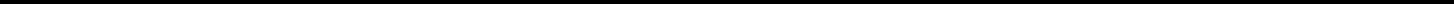 обучающаяся (йся)	класса  	(полное название образовательного учреждения) Место проведения  	Дата и время  	Присутствуют: 	председатель, член жюри муниципального этапа Всероссийской олимпиады школьников по	;(предмет) 	, секретарь, член жюри муниципального этапа всероссийской олимпиады школьников по	;(предмет) 	, член жюри муниципального этапа всероссийской олимпиады школьников по		;(предмет) 	, член жюри муниципального этапа всероссийской олимпиады школьников по		;(предмет) 	, член жюри муниципального этапа всероссийской олимпиады школьников по		.(предмет)Краткая запись разъяснений членов жюри (по сути апелляции) 	Результат апелляции:баллы, выставленные участнику олимпиады, оставлены без изменения;баллы, выставленные участнику олимпиады, изменены на	;С результатом апелляции согласен (не согласен)  	(подпись заявителя)Председатель жюриЧлены жюри 	№Ф.И.О. участника олимпиадыклассПодпись участника